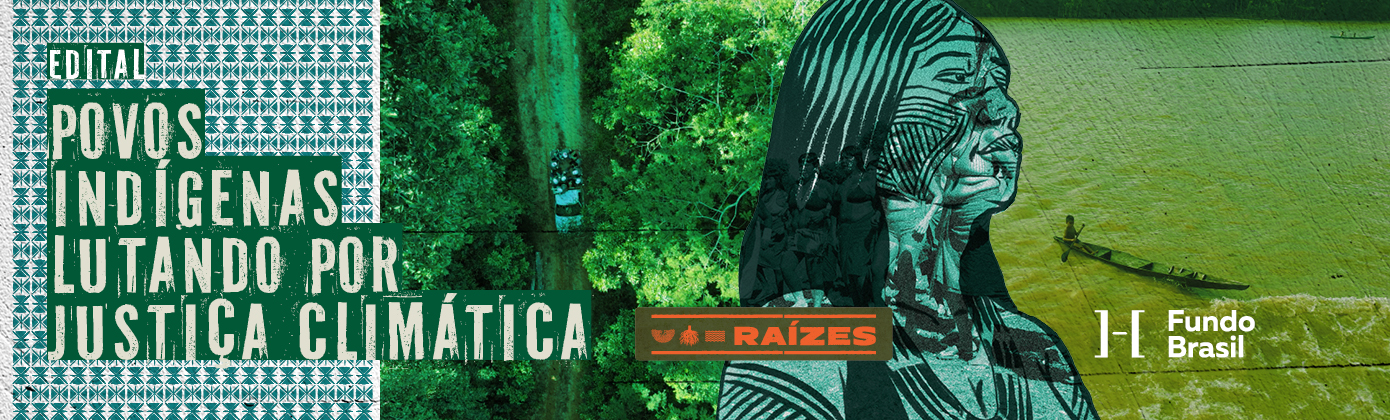 EDITAL POVOS INDÍGENAS LUTANDO POR JUSTIÇA CLIMÁTICAEDITAL POVOS INDÍGENAS LUTANDO POR JUSTIÇA CLIMÁTICAI. Dados cadastrais da/o proponenteI. Dados cadastrais da/o proponenteProponenteCNPJ (se houver)E-mailTelefoneRedes SociaisRegiãoEstadoCidadeEndereçoCEPII. Responsável pela propostaII. Responsável pela propostaNomeTelefoneE-mailIII. Dados da propostaOrientações gerais - importante:- Com exceção da última, todas as questões são obrigatórias e devem ser preenchidas para validação da sua inscrição;- Não inclua tabelas ou imagens nas respostas;- Você pode enviar sua proposta via Portal de Projetos, E-mail ou WhatsApp – leia o texto do edital para mais informações;- Envie o seu projeto apenas por uma modalidade (Portal, E-mail ou WhatsApp). O envio por mais de uma modalidade gera duplicidade e pode prejudicar a confirmação da sua inscrição;- A inscrição é realizada apenas com o envio do formulário preenchido. Outros documentos eventualmenteencaminhados, serão desconsiderados.- A contagem de caracteres deve ser “com espaços”.III. Dados da propostaOrientações gerais - importante:- Com exceção da última, todas as questões são obrigatórias e devem ser preenchidas para validação da sua inscrição;- Não inclua tabelas ou imagens nas respostas;- Você pode enviar sua proposta via Portal de Projetos, E-mail ou WhatsApp – leia o texto do edital para mais informações;- Envie o seu projeto apenas por uma modalidade (Portal, E-mail ou WhatsApp). O envio por mais de uma modalidade gera duplicidade e pode prejudicar a confirmação da sua inscrição;- A inscrição é realizada apenas com o envio do formulário preenchido. Outros documentos eventualmenteencaminhados, serão desconsiderados.- A contagem de caracteres deve ser “com espaços”.Qual o título do seu projeto? (até 100 caracteres)Qual o título do seu projeto? (até 100 caracteres)RespostaRespostaSelecione para qual Eixo do Edital será submetida a sua proposta. Indique apenas UMA opção.Selecione para qual Eixo do Edital será submetida a sua proposta. Indique apenas UMA opção...Apresente de forma resumida qual é a missão e objetivos estratégicos da sua organização. (1.500 caracteres)Apresente de forma resumida qual é a missão e objetivos estratégicos da sua organização. (1.500 caracteres)RespostaRespostaSua organização já administrou recursos? Se sim, indique valores, duração e as fontes dos principais apoios recebidos nos últimos dois anos. (1.000 caracteres)Sua organização já administrou recursos? Se sim, indique valores, duração e as fontes dos principais apoios recebidos nos últimos dois anos. (1.000 caracteres)RespostaRespostaComo a organização está estruturada (equipe, funcionários, cargos, lideranças)? Detalhe de que modo marcadores como raça, etnia/ povo, gênero, sexualidade, entre outros, estão presentes na composição do quadro da organização: (1.000 caracteres)Como a organização está estruturada (equipe, funcionários, cargos, lideranças)? Detalhe de que modo marcadores como raça, etnia/ povo, gênero, sexualidade, entre outros, estão presentes na composição do quadro da organização: (1.000 caracteres)RespostaRespostaDescreva a participação da organização ou de lideranças da comunidade em movimentos, redes, articulações e outras organizações locais, regionais e/ou nacionais: (1.000 caracteres)Descreva a participação da organização ou de lideranças da comunidade em movimentos, redes, articulações e outras organizações locais, regionais e/ou nacionais: (1.000 caracteres)RespostaRespostaFaça uma breve descrição do território e do contexto atual onde será desenvolvido o projeto. Considere fatores ambientais e sociais, questões relacionadas aos impactos da emergência climática e conflitos territoriais. Caso o projeto seja de execução local, informe o nome da(s) terra(s) indígena(s), extensão do território, se a terra indígena é ou não demarcada. Indique também os povos beneficiários. (2.500 caracteres)Faça uma breve descrição do território e do contexto atual onde será desenvolvido o projeto. Considere fatores ambientais e sociais, questões relacionadas aos impactos da emergência climática e conflitos territoriais. Caso o projeto seja de execução local, informe o nome da(s) terra(s) indígena(s), extensão do território, se a terra indígena é ou não demarcada. Indique também os povos beneficiários. (2.500 caracteres)RespostaRespostaEm qual bioma o projeto será desenvolvido, ou qual / quais bioma(s) o projeto beneficiará? (200 caracteres) Em qual bioma o projeto será desenvolvido, ou qual / quais bioma(s) o projeto beneficiará? (200 caracteres) RespostaRespostaApresente um breve resumo do seu projeto: (300 caracteres)Apresente um breve resumo do seu projeto: (300 caracteres)RespostaRespostaQual o objetivo geral do seu projeto? (1.000 caracteres)Qual o objetivo geral do seu projeto? (1.000 caracteres)RespostaRespostaDescreva as atividades que a sua organização, grupo ou comunidade pretende realizar para atingir o objetivo apresentado. (2.500 caracteres)Descreva as atividades que a sua organização, grupo ou comunidade pretende realizar para atingir o objetivo apresentado. (2.500 caracteres)RespostaRespostaApresente um cronograma simplificado para as atividades previstas. Lembre-se que o projeto deve cobrir um período máximo de 12 meses. Não é necessário fornecer tabelas detalhadas para o cronograma, apenas indicar os meses de início e término de cada atividade. Exemplo: Assessoria em Planejamento Estratégico – Mês 01 a 04 (1.000 caracteres)Apresente um cronograma simplificado para as atividades previstas. Lembre-se que o projeto deve cobrir um período máximo de 12 meses. Não é necessário fornecer tabelas detalhadas para o cronograma, apenas indicar os meses de início e término de cada atividade. Exemplo: Assessoria em Planejamento Estratégico – Mês 01 a 04 (1.000 caracteres)RespostaRespostaQuais resultados e produtos a organização espera alcançar, caso seja selecionada para receber os recursos? (1.500 caracteres)Quais resultados e produtos a organização espera alcançar, caso seja selecionada para receber os recursos? (1.500 caracteres)RespostaRespostaApresente um orçamento simplificado. Nessa etapa, não é necessário fornecer tabelas detalhadas para o orçamento, apenas indicar as despesas que serão pagas com recursos deste edital. Exemplos: Combustível (Gasolina / óleo diesel) - R$2.000,00 // Alimentação durante oficina - R$2.000,00 // Aquisição de equipamento - R$2.000,00 (1.000 caracteres)Apresente um orçamento simplificado. Nessa etapa, não é necessário fornecer tabelas detalhadas para o orçamento, apenas indicar as despesas que serão pagas com recursos deste edital. Exemplos: Combustível (Gasolina / óleo diesel) - R$2.000,00 // Alimentação durante oficina - R$2.000,00 // Aquisição de equipamento - R$2.000,00 (1.000 caracteres)RespostaRespostaConte como se deu a construção deste projeto e qual foi o envolvimento da comunidade beneficiada neste processo: (500 caracteres)Conte como se deu a construção deste projeto e qual foi o envolvimento da comunidade beneficiada neste processo: (500 caracteres)RespostaRespostaValor solicitado:Valor solicitado:RespostaRespostaInsira aqui outras informações que não foram contempladas pelas questões acima e que possam ser necessárias para o pleno entendimento de seu projeto. (2.000 caracteres) – questão não obrigatória.Insira aqui outras informações que não foram contempladas pelas questões acima e que possam ser necessárias para o pleno entendimento de seu projeto. (2.000 caracteres) – questão não obrigatória.RespostaResposta